Date: 30 January 2012REPORT OF THE WRC-12 AGENDA ITEM COORDINATOR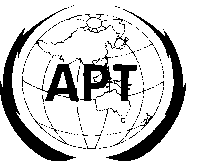 ASIA-PACIFIC TELECOMMUNITYAPT Coordination Meetings During RA-12 and WRC-12APT Coordination Meetings During RA-12 and WRC-12Agenda Item No.:   1.23Name of the Coordinator ( with Email): Dale Hughes, Box 2359                                                                    daleedwin.hughes@ties.itu.intIssue:1.23	to consider an allocation of about 15 kHz in parts of the band 415-526.5 kHz to the amateur service on a secondary basis, taking into account the need to protect existing services.APT Proposals: Document 26 Addendum 23At the fifth meeting of the APT preparatory group for WRC-12, APT Members, when considering Agenda item 1.23, supported an allocation of about 15 kHz in parts of the band 415-526.5 kHz to the amateur service on a secondary basis, taking into account the need to protect existing services. In particular Method A (472-487 kHz) of the CPM Report is supported provided that appropriate protection and regulatory provisions are in place. Status of the APT Proposals:The APT common proposal was presented to the first AI 1.23 Working Group session held on 24 January.  A slightly different consensus view to the original APT position was reached after much discussion between administrations and regional groups. The SWG 1.23 Chairman directed that a drafting group form to generate a document which contains the consensus view of administrations that support an allocation to the amateur service. The drafting group met two times and the output document can be seen on the 4C3 1.23 SharePoint site. The drafting group was chaired by Mr. Dale Hughes (AUS).A summary of the final affirmative position is a smaller allocation between 472 and 479 kHz with a prescribed power limit of 5 W (e.i.r.p). No contrary comments were received by the AI 1.23 coordinator from APT administrations who support an amateur allocation. Note: this does not imply that a consensus position on AI 1.23 has been achieved, simply that we now have two method instead the previous three.At this point in time, there is still no overall consensus between administrations and regional groups on the agenda item; however there is another SWG 1.23 meeting this afternoon and discussions will continue where it is hoped that consensus will be achieved and a decision made to select either a NOC or to allow an amateur service allocation in the frequency range of 472 to 479 kHz.If consensus cannot be reached in the SWG 1.23 meeting, the issue will be elevated to the next level committee.Issues to be discussed at the Coordination Meeting:None, unless there are any comments or suggestions by APT Administrations.Comments/Remarks by the Coordinator:The AI 1.23 meetings have been very well attended and have generated robust discussions. It’s been a challenging situation for the SWG 1.23 chairman who has done a very good job in ensuring that all views are heard.